Аллотропия- способность химического элемента существовать в виде двух или нескольких простых веществ, отличающихся лишь числом атомов в молекуле, либо строением.                                                 УглеродАллотропия углерода обусловлена различным расположением атомов в кристаллической решёткеАлмаз и графит-атомная кристаллическая решётка, Фулерен-молекулярная (С60)Кислород существует в виде двух аллотропных модификаций –O2 и О3Вещество, формула которого O2, встречается в атмосфере, гидросфере, земной коре и живых организмах. Около 20% атмосферы образовано двухатомными молекулами кислорода. В стратосфере на высоте примерно 12–50 км от земной поверхности находится слой, получивший название «озоновый экран». Его состав отражает формула O3. Озон защищает нашу планету, интенсивно поглощая опасные лучи красного и ультрафиолетового спектра Солнца.  Сравнение кислорода и озона. Аллотропия кислорода и озона обусловлена различным числом кислорода в молекулах веществ.Аллотропия кислородаАллатропия фосфораАллотропия фосфора обусловлена различной   кристаллической решёткой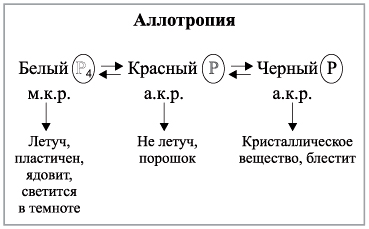 Аллатропия серыАллотропия серы обусловлена различной   кристаллической решёткой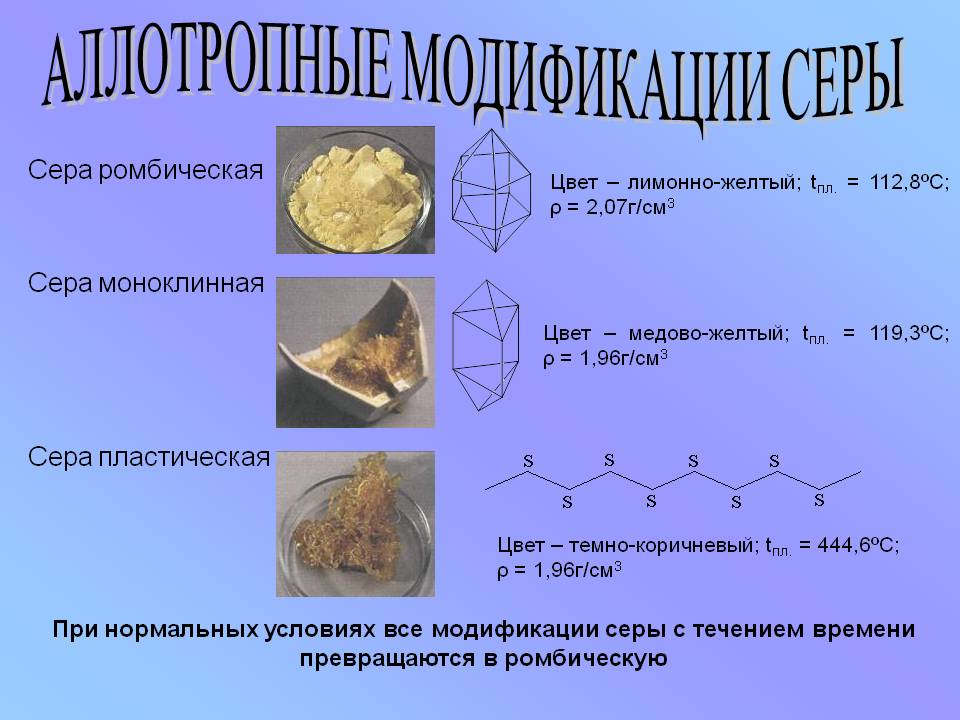 ромбическая, моноклинная и пластическая.Алмаз- SP3 гибридизация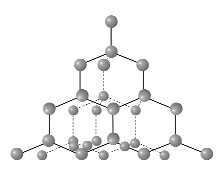 Графит- SP2 гибридизация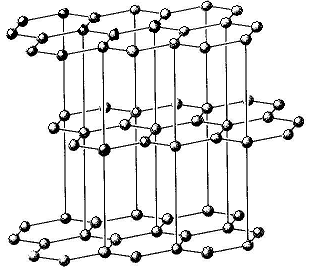 Фулерен -SP2 гибридизация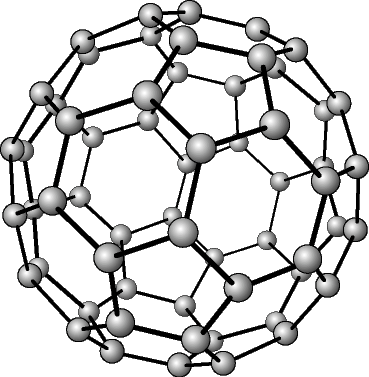 Графен-SP2 гибридизация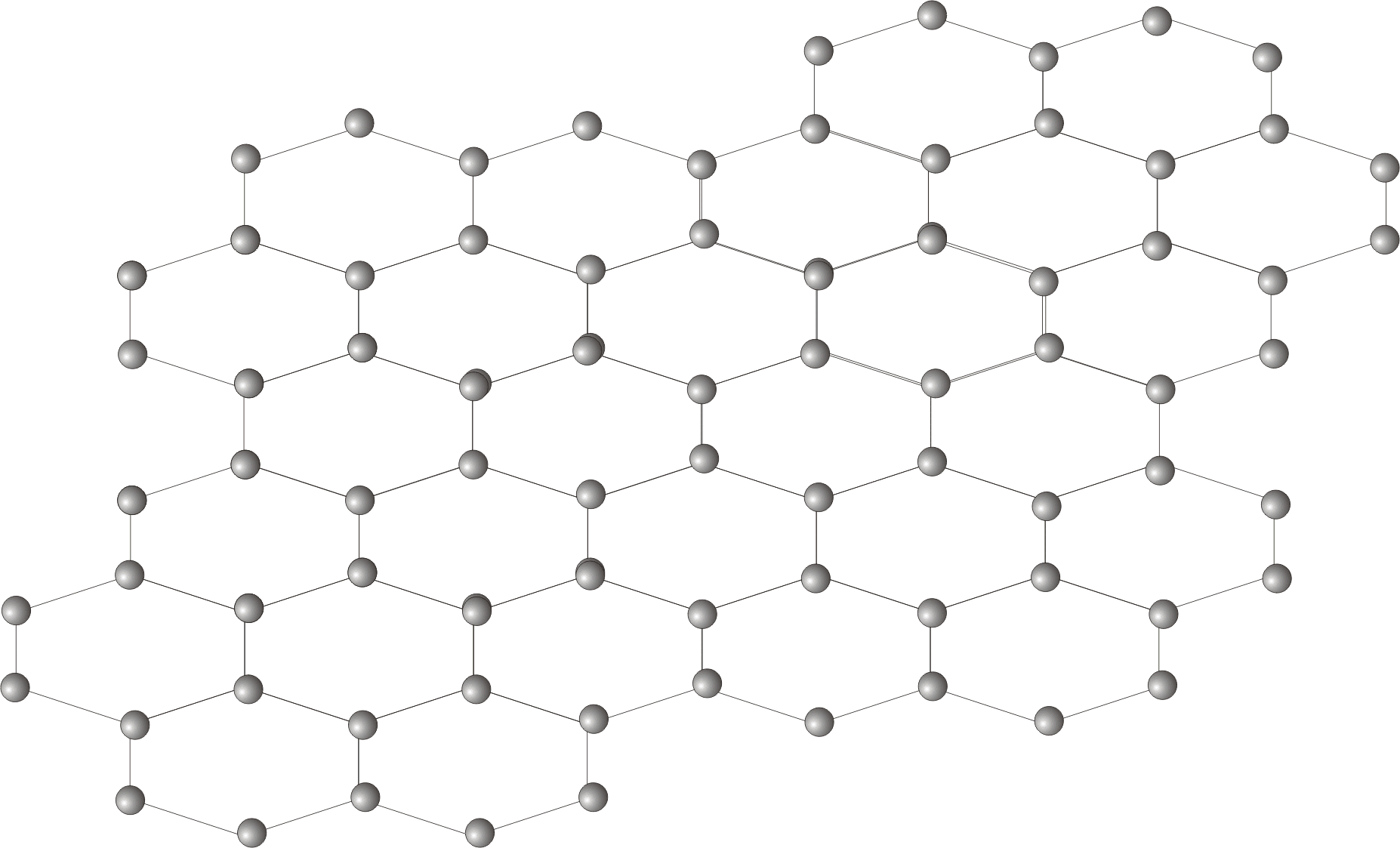 Карбин -SP гибридизация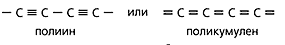 ПризнакиАлмаз (С)Графит (С)Состав молекулы     атомы углерода     атомы углеродаЦветПрозрачныйСеро-чёрное вещество, с металлическим блеском, жирное на ощупь Агрегатное состояниеОчень твёрдыйМягкийТеплопроводность и электропроводностьНе проводит тепло и электричествоПроводит тепло и электричествоТип кристаллической решёткиАтомнаяАтомнаяПризнакиКислородОзонСостав молекулы    2 атома кислорода     3 атома кислорода Строение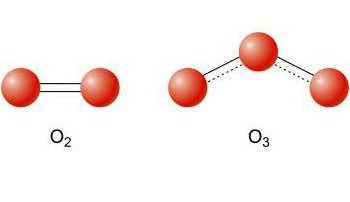 Агрегатное состояние и цветБесцветный прозрачный газ либо бледно-голубая жидкостьГолубой газ, жидкость синего цвета, темно-фиолетовое твердое веществоЗапахОтсутствуетОстрый, напоминающий о грозе, свежескошенном сенеТемпература плавления (°С)-219 -193Точка кипения (°С)-183-112Плотность (г/л)1,42,1Растворимость в водеМало растворяетсяЛучше, чем у кислородаХимическая активностьПри обычных условиях стабиленЛегко разлагается с образованием кислородаТип кристаллической решёткиМолекулярнаяМолекулярнаяКислород О2Озон О3Физические свойстваФизические свойстваКислород - один из самых часто встречающихся элементов в природе, в атмосфере на его долю приходится 21%. Он поддерживает жизнь на планете и делает возможным горение. Самый распространенный элемент на Земле, является компонентом большинства горных пород и минералов. Более 60% массы человеческого тела приходится на кислород.Бесцветный, не обладающий запахом газ - кислород, плохо растворим в воде и немного тяжелее воздуха. При охлаждении до -183С кислород становится прозрачной голубоватой жидкостью с плотностью, превышающей плотность воды.Озон О3 находится в стратосфере на высоте 25-50 километров, образуя озоновый слой.Озон образуется при разложении кислорода под воздействием ультрафиолетовых солнечных лучей, а также при атмосферных разрядах.Свое название он получил благодаря сильному запаху (от греческого слова ozon– душистый).Это бледно-голубой нестабильный газ. Легко растворяется в воде, обладает бактерицидными свойствами и используется для дезинфекции воды и воздуха. В больших количествах озон опасен. Благодаря своей способности поглощать ультрафиолетовые лучи, озон защищает живые организмы – людей, животных и растения – от опасного УФ-излучения Солнца.ПризнакиКрасный фосфор(Р)Белый фосфор(Р4)Состав вещества   атомы фосфора    Молекулы фосфораЦветКирпично-красныйЖелтовато-воскообразное веществоЗапахБез запахаЗапах чеснока РастворимостьРастворяется в воде и сероуглеродеНе растворяется в воде, хорошо растворяется в сероуглеродеВлияние на организмНе ядовитЯдовитое веществоСвечение в темнотеНе светитсяСветитсяХимическая активностьМенее химически активен, горит при поджиганииБолее химически активен, самовоспламеняется на воздухеТип кристаллической решёткиатомнаяМолекулярнаяБелый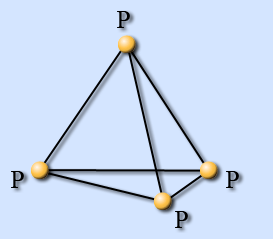 Красный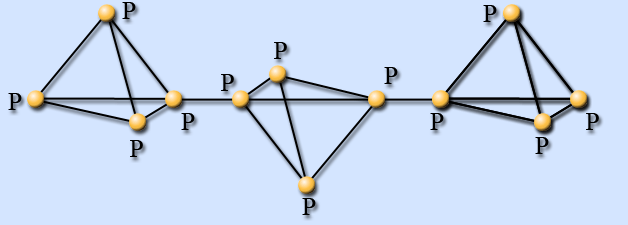 Чёрный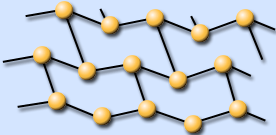 ПризнакиСера ромбическая(S8)Сера пластическая(S)Состав веществаМолекулы Серы   Атомы серыЦветЖёлтыйТёмно-коричневыйЗапахБез запахаБез запахаАгрегатное состояниеХрупкоеТянется как резинаТемпература плавленияЛегкоплавкая, +112,80С.Плавится хуже, +444,60СТип кристаллической решёткиМолекулярнаяАтомнаяМолекула S8 имеет форму короны, длины всех связей – S – S – равны 0,206 нм и углы близки к тетраэдрическим 108°.Пластическая модификация серы образована спиральными цепями из атомов серы с левой и правой осями вращения. Эти цепочки скручены и вытянуты в одном направлении.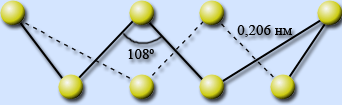 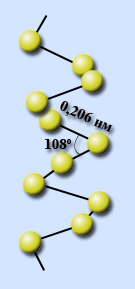 